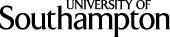 International Women’s Week 2015 Feedback formCalling the Shots - the role of women in film-making in the UK since 2000Presented by Film and English: Thursday 12 March 2015Thank you for taking part today. Your feedback will be really appreciated, as it will both help us shape the agenda for next year, and also provide valuable evidence for Athena SWANHow did you find out about this event? Tick one or more SUSSED    email    Poster   Word of mouth    Social media    Other  ________________How do you rate the event generally?   (5 = excellent, 1 = could do better)	5     4     3     2     1How has this presentation changed your views?Has it made you want to see more films by women?Any other commentsAbout you:    Female     Male      Other     Prefer not to say Staff (Professional and support)    Staff (Academic including postdoc)  
 Student (Postgraduate)            Student (Undergraduate)                Other  _________________All responses will be collated anonymously.  Please include your email only if you would like a reply.Hand this form back at the end of the session, or send through the internal post to Linnet Evans, 37/4069 Highfield Campus.  Alternately email to: L.Evans@soton.ac.uk.  